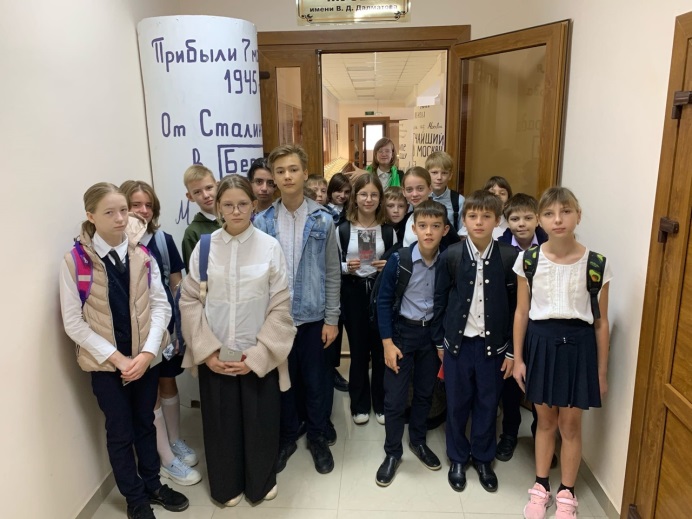 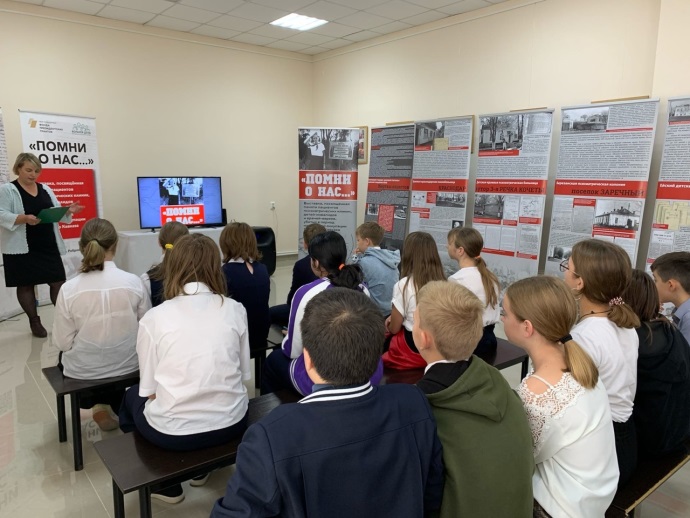 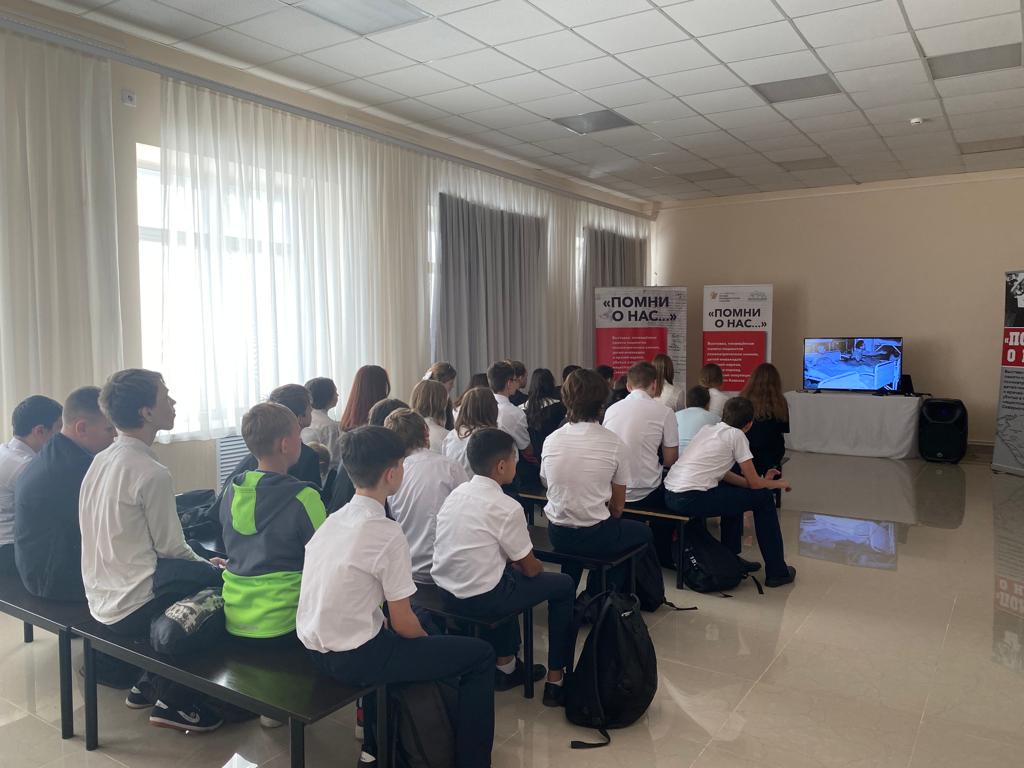 28 сентября и 7 октября 2022 года учащиеся 6 «А»  и 7-х  классов  посетили выставку «Помни о нас…», посвящённую памяти пациентов психиатрических клиник, детей-инвалидов и врачей-евреев, убитых в период нацистской оккупации Северного Кавказа. 